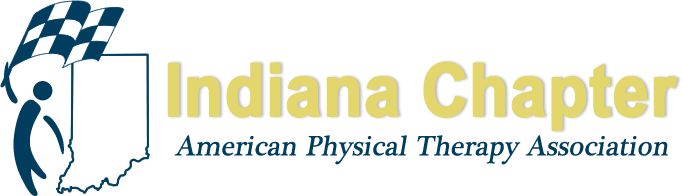 INAPTA ANNUAL REPORTPR Committee	Kevin Sanborn PT, DPT, OCSHIGHLIGHTS FROM 20171. Helped to plan and host PT Day at the Statehouse2. Improved social media presence through consistent posting on Facebook and Twitter 3. Issued a survey to membership to determine current practice habits, membership concerns, etc.4. Continued to push direct access through social media effortsPROJECTIONS FOR REMAINDER OF 2017 AND 20181.  Working on disseminating radio and TV ads for #ChoosePT with assistance from national office2.  Created content for Indiana’s Move Forward PT website3. Begin to work on PT Day at the Statehouse 2019